הודעה לעיתונות:דיווח חודשי בדבר התכניות שבנק ישראל מפעיל בשווקים הפיננסיים לאור המלחמהלהלן עדכון חודשי של היקף הפעילות במסגרת התוכניות שהושקו מאז פרוץ המלחמה , נכון ל-29/02/2024:בנק ישראל מפעיל מספר תכניות כדי להבטיח את התפקוד התקין של השווקים הפיננסיים ולתמוך בפעילות הכלכלית וביציבות הפיננסית על רקע המלחמהתכניות שהושקו  בעקבות המלחמה:מכירת מט"ח של עד 30 מיליארדי דולרים על מנת למתן את התנודות בשער בשקל ולספק את הנזילות הנדרשת להמשך הפעילות הסדירה של השווקים.אספקת הנזילות הנדרשת לשוק המטח גם ע"י הפעלת מנגנוני עסקאות swap  של הבנק בהיקף של עד 15 מיליארדי  דולרים.ביצוע עסקות ריפו מול גופים מוסדיים וקרנות נאמנות כנגד בטוחות של אג"ח ממשלתי ו/או קונצרני כבטוחה במטרה לשמור על התפקוד התקין של השווקיםתכנית מוניטרית להקלת תנאי האשראי לעסקים קטנים וזעירים שנפגעו מהמלחמה - במסגרת זו, בכפוף לאשראי שניתן לעסקים קטנים וזעירים בהתאם לתנאים שנקבעו: בנק ישראל יעמיד הלוואות מוניטריות לבנקים בהיקף של עד 10 מיליארד ₪.בנק ישראל יאפשר לנותני אשראי חוץ בנקאיים מפוקחים לבצע מולו  עסקאות ריפו, בהיקף של עד 1 מיליארד ₪. ניתוח ביצועי התכנית המוניטרית שהפעיל בנק ישראל במטרה לתמוך בהתמודדות העסקים הקטנים והזעירים עם ההשלכות הפיננסיות של המלחמההתוכנית הסתיימה ובמסגרתה ניתנו הלוואות לכ-9,000 עסקים קטנים וזעירים שנפגעו מהמלחמה בהיקף כולל של כ-6.4 מיליארד ש"חהמחזור הממוצע של העסקים שקיבלו הלוואות הוא כ-16 מיליון ש"ח ושיעור ההרעה הממוצע בפדיון של עסקים אלו עומד על 54 אחוזיםכ-35% מהיקף ההלוואות ניתנו גם במסגרת הקרן בערבות המדינהכ-45% מההלוואות בתוכנית ניתנו לעסקים קטנים וזעירים מהדרום והצפון 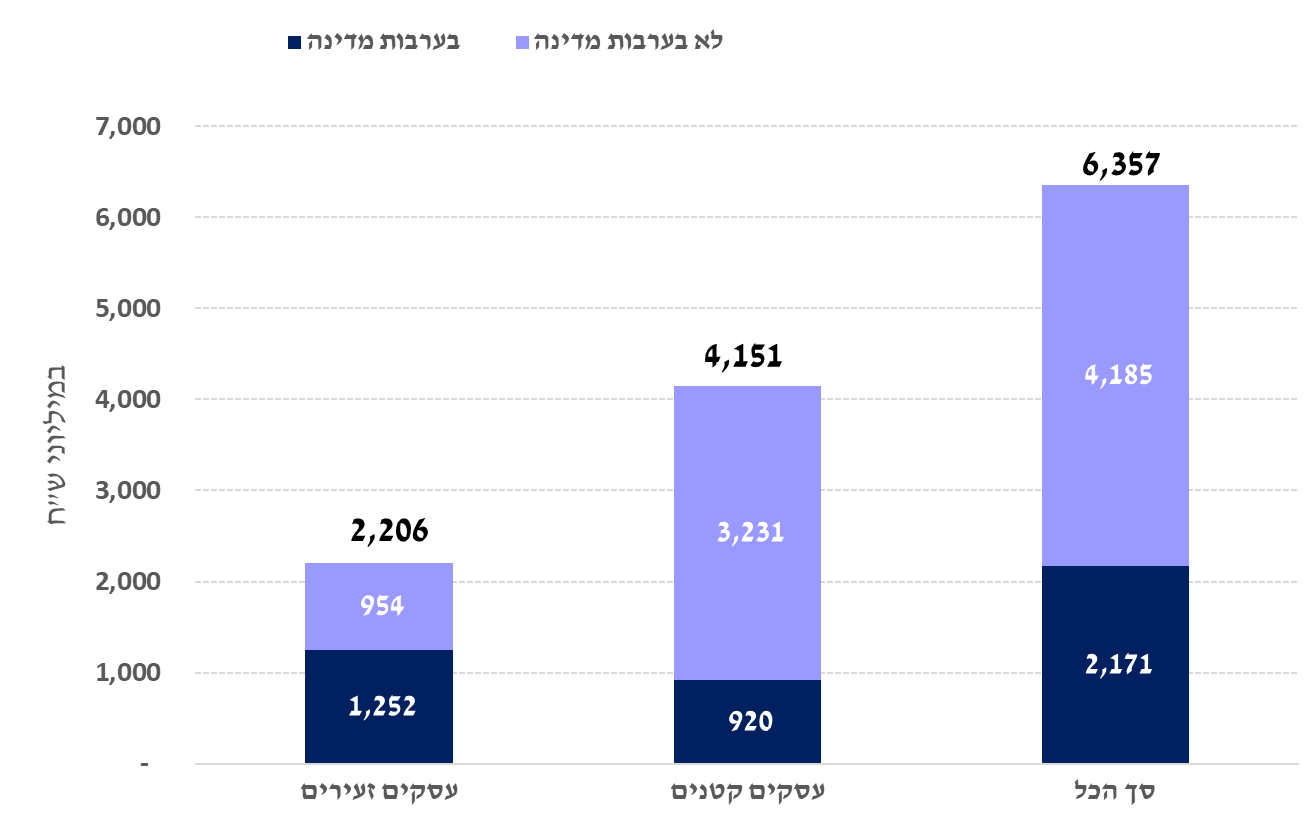 מקור: עיבודי בנק ישראלבנק ישראלדוברות והסברה כלכלית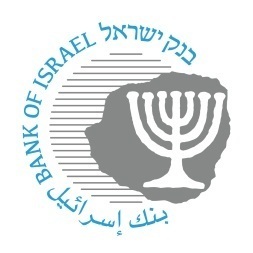 ‏ירושלים, כ"ז באדר א' תשפ"ד7 במרץ 2024עסקאות ריפו עם אג"ח כבטוחהעסקאות החלף דולר/שקלמכירת מט"חתכנית מוניטרית להקלת תנאי האשראי לעסקים קטנים וזעירים שנפגעו מהמלחמההודעות בנק ישראל בנושא9/10/20239/10/20236/11/2023היקף פעילות נכון לחודשמיליוני ש"חמיליארדי דולרמיליארדי דולרמיליארדי ש"חאוקטובר 2023950.4 8.2נובמבר 2023000.3דצמבר 20230002.1 ינואר 20245002.2פברואר 20240002.1